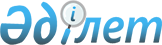 Об утверждении стоимости разовых талонов на отдельные виды индивидуальной предпринимательской деятельности в Денисовском районе
					
			Утративший силу
			
			
		
					Решение маслихата Денисовского района Костанайской области от 10 ноября 2008 года № 90. Зарегистрировано Управлением юстиции Денисовского района Костанайской области от 11 декабря 2008 года № 9-8-106. Утратило силу Решением маслихата Денисовского района Костанайской области от 21 апреля 2009 года № 126

      Сноска. Утратило силу решением маслихата Денисовского района Костанайской области от 21.04.2009 № 126.      В соответствии с подпунктом 15) пункта 1) статьи 6 Закона Республики Казахстан "О местном государственном управлении в Республике Казахстан", пунктом 2 статьи 373 Кодекса Республики Казахстан "О налогах и других обязательных платежах в бюджет", приказа министра государственных доходов Республики Казахстан от 30 октября 2001 года № 1469 "Об утверждении Правил выдачи разовых талонов" маслихат РЕШИЛ:

      1. Утвердить стоимость разовых талонов на отдельные виды индивидуальной предпринимательской деятельности в Денисовском районе в процентном отношении от месячного расчетного показателя, устанавливаемого на соответствующий финансовый год (приложение прилагается).

      2. Считать утратившим силу решение от 15 февраля 2002 года № 11 "Об утверждении стоимости разовых талонов на отдельные виды индивидуальной предпринимательской деятельности в районе" (номер государственной регистрации от 14 марта 2002 года № 1282, газета "Знамя труда" от 06 апреля 2002 года № 15); решение от 20 июня 2003 года № 40 "О внесении изменений и дополнений в решение Денисовского районного маслихата от 15 февраля 2002 года № 11 "Об утверждении стоимости разовых талонов на отдельные виды индивидуальной предпринимательской деятельности в районе" (номер государственной регистрации от 09 июля 2003 года № 2362, газета "Знамя труда" от 16 августа 2003 года № 31). 

      3. Настоящее решение вводится в действие по истечении десяти календарных дней после дня его первого официального опубликования.      Председатель внеочередной 

      сессии районного маслихата                 Б. Тойбагоров      Секретарь Денисовского

      районного маслихата                        Б. Тойбагоров 

Приложение              

к решению № 90          

от 10 ноября 2008 года  Расчет стоимости разовых талонов

на отдельные виды индивидуальной предпринимательской деятельности, осуществляемой на территории

Денисовского района      Примечание: взимание сбора разовых талонов на отдельные виды предпринимательской деятельности, осуществляемой на территории Денисовского района за каждый день производить в округленной форме: 0,5 и более до 1 (единицы), менее 0,5 – до 0.
					© 2012. РГП на ПХВ «Институт законодательства и правовой информации Республики Казахстан» Министерства юстиции Республики Казахстан
				№Вид деятельностиРазмер в процентах от месячного расчетного показателя, устанавливаемого на соответствующий финансовый год

за один день1Реализация (за исключением деятельности, осуществляемой в стационарных помещениях)92Реализация газет и журналов33Семян, а также посадочного материала (саженцы, рассада)34Бахчевых культур за пределами рынков45Живых цветов, выращенных на дачных и придомовых участках36Продуктов подсобного хозяйства, садоводс-

тва, огородничества и дачных участков 37Услуги владельцев личных тракторов по обработке земельных участков138Услуги владельцев личных легковых автомобилей по перевозке пассажиров (за исключением лицензируемых перевозок) 9